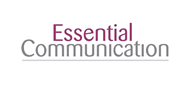 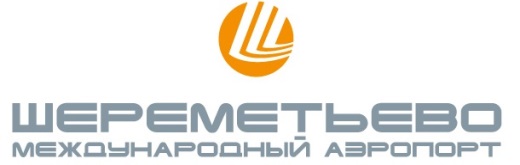 Пресс-релиз 13.12.17Чешские «короли декора» украсили аэропорт ШереметьевоВ аэропорту царит атмосфера рождественского волшебства и новогодней сказки Международный аэропорт Шереметьево украсили новогодние декорации, которые изготовила чешская компания S.O.S. Dekorace. Праздничную атмосферу создают сияющие классические рождественские шары и гирлянды, декорации, стилизованные под пряничные самолёты, чемоданы и прочие атрибуты путешествий и праздника. «Особое внимание в декорировании было уделено детям, и мы предложили сделать акцент именно на развлечениях для маленьких пассажиров. В залах дополнительно к классическим рождественским украшениям сделаны три фотозоны со сказочными оленями, медведями и подарками. Мы стремились создать такие декорации, благодаря которым возрастёт популярность аэропорта Шереметьево в социальных сетях. Дети и взрослые будут фотографироваться и делиться снимками в сообществах», - рассказал генеральный директор и владелец компании S.O.S. Dekorace Якуб Олберт.В терминалах D, E, F аэропорта Шереметьево установлены тематические композиции с героями новогодних сказок и неотъемлемыми атрибутами праздничного настроения и подарков. Каждый желающий может сделать памятное селфи, разместить фотографию у себя на странице и собрать «лайки» от своих друзей и подписчиков.«Шереметьево обеспечивает высококлассный сервис, комфорт и уют, чтобы превосходить ожидания пассажиров и клиентов. Мы всегда нацелены на самые высокие стандарты и индивидуальный подход. Именно поэтому мы делаем каждый праздник запоминающимся и неповторимым. Новогодняя и рождественская атмосфера, царящая в аэропорту, подарит радость тысячам российских и зарубежных пассажиров и надолго оставит приятные воспоминания», - отметила Директор Дирекции по связям с общественностью АО «Международный аэропорт Шереметьево» Анна Захаренкова.S.O.S. Dekorace является лидером чешского рынка декоративных и оформительских услуг. На протяжении 12 лет компания украшает главную рождественскую ёлку страны на Староместской площади Праги. В 2016 году компания вышла на российский рынок, открыв филиал в Санкт-Петербурге. Наиболее крупными проектами на территории России являются оформление торгового центра «Красная площадь» в Краснодаре, главного атриума ТРК «Монпансье» в Санкт-Петербурге, ТРК «Мега Тёплый Стан» и торгового центра МЕГА Новосибирск, а также проекты в Краснодаре. Компания несколько раз записана в Книге рекордов Гинесса.Международный аэропорт Шереметьево — крупнейший российский аэропорт по объемам пассажирских и грузовых перевозок, взлетно-посадочных операций, площади аэровокзального комплекса и мощности карго-комплекса. Маршрутная сеть Шереметьево составляет 199 направлений. В 2016 году Шереметьево установил исторический рекорд по пассажиропотоку, обслужив 34 млн 30 тыс. человек.	В 2016 году Шереметьево занял первое место в Европе по качеству обслуживания пассажиров в категории аэропортов с пассажиропотоком 25-40 млн человек в год в рейтинге ASQ (Airport Service Quality) ACI (Airports Council International — Международный Совет Аэропортов).